Sökande och              sakägareProtokoll2021-12-22ÄrendenummerAB219519FörrättningslantmätareUlrica HammarströmÄrendeLedningsrättsåtgärd berörande Midgård 232Ledningsrättsåtgärd berörande Midgård 232Kommun: TäbyLän: StockholmHandläggningFörrättningen avslutas utan sammanträde. Sammanträde har tidigare hållits i förrättningen, se aktbilaga PR2.Förrättningen avslutas utan sammanträde. Sammanträde har tidigare hållits i förrättningen, se aktbilaga PR2.Fastigheter, andel, ägandeÄgareAnmärkningMidgård 232, lagfaren ägareMidgårds Samfällighetsförening SakägareOpen Infra Core ABSökandeKäppalaförbundetSakägareHänvisning till författningar m.m.LL	Ledningsrättslagen (1973:1144)YrkandenSe ansökan, aktbilaga A2, yrkande om bredd under utförandetid, aktbilaga YR1, samt yrkande om ledningsrättens intrång, aktbilaga YR2. Ansökan, aktbilaga A1, gallras då namnförtydligande saknats i denna.RedogörelseOpen Infra Core AB har i mars 2021 inkommit med ansökan om bildande av ledningsrätt för elektronisk kommunikation (optokabel och fiberoptik). Berört område ligger inom Stadsplan, akt 0160-S103, som vann laga kraft den 20 februari 1973. LedningsbeslutSkäl:
Ledningen är sådan som avses i 2 § första stycket p.1 LL.Ledningen ska byggas. Lämpligare alternativ för ledningsdragningen saknas. Fördelarna med ledningsrättsupplåtelsen överväger nackdelarna med den (6 § LL).Ledningsrätten står inte i strid mot vad som av säkerhetsskäl är särskilt föreskrivet för att ledningen ska få dras fram (7 § LL).Ledningsrätten ligger inom detaljplanerat område, Stadsplan, akt 0160-S103. Syftet med bestämmelserna i planen motverkas inte (8 §  LL). Olägenhet av någon betydelse för allmänt intresse uppkommer inte (10 § LL).Att utrymme tas i anspråk medför inte synnerligt men för någon av fastigheterna. Utrymme får därför tas i anspråk (12 § första stycket LL).Sökt ledningsrätt bedöms kunna utövas parallellt med befintliga rättigheter.Beslut:
Ledningsrätt ska upplåtas enligt förrättningskarta och beskrivning, aktbilagor KA1 och BE1.TillträdesbeslutSkäl:
Ingen yrkar annat än att tillträde ska få ske enligt huvudregeln i 24 § LL, dvs så snart ledningsbeslutet vunnit laga kraft och ersättning enligt 13 § LL betalats.Beslut:
Tillträde får ske så snart ledningsbeslutet vunnit laga kraft och ersättning betalats.ErsättningsbeslutSkäl:
Det har i utredning om ersättning, aktbilaga UT1, framkommit att intrånget på fastigheten Midgård 232 uppgår till 1 250 kr och intrånget på gemensamhetsanläggningen Midgård ga:1 uppgår till 60 000 kr. Midgårds samfällighetsförening är lagfaren ägare av fastigheten Midgård 232 och förvaltare av gemensamhetsanläggningen Midgård ga:1Upplåtelsen av ledningsrätt är väsentligen utan betydelse för fordringshavare och rättsägare (14 § LL).Beslut:Open Infra Core ska direkt till lagfaren ägare av Midgård 232 och förvaltare av gemensamhetsanläggningen Midgård ga:1, Midgårds samfällighetsförening, betala sammanlagt 61 250 kr.Ersättningarna ska erläggas inom tre månader efter det att ersättningsbeslutet vunnit laga kraft.Ränta enligt 5 § räntelagen betalas från och med tillträdesdagen till dess betalning sker eller dröjsmålsränta börjar löpa. Räntan beräknas därvid efter en räntefot som motsvarar den av Riksbanken fastställda, vid varje tid gällande referensräntan med tillägg av två procentenheter (30 § LL).Sker betalning först efter sista betalningsdag, ska dessutom betalas ränta på ersättningen enligt 6 § räntelagen från förfallodagen tills betalning sker. Räntan beräknas därvid efter en räntefot som motsvarar den av Riksbanken fastställda, vid varje tid gällande referensräntan med tillägg av åtta procentenheter.Sker inte betalning inom ett år från ersättningsbeslutets laga kraftvinnande kan ledningsbeslutet förfalla.Beslut om fördelning av förrättningskostnaderBeslut om ersättning till sakkunnigSkäl:Förrättningskostnaderna vid en ledningsförrättning ska enligt huvudregeln i 27 § 1 st LL betalas av ledningsrättshavaren, sökanden har i ansökan tagit på sig förrättningskostnaderna. Lantmäterimyndigheten ser inga skäl att besluta om annat.Beslut:Förrättningskostnaderna ska betalas av ledningsrättshavaren, Open Infra Core AB.Skäl:Rolf Simón har förordnats som sakkunnig värderingsman i förrättningen, se aktbilaga PR1. Som ersättning för sitt arbete med värderingsutlåtande om ledningsrättens intrång på fastigheten Midgård 232 och Midgård ga:1 har Rolf Simón begärt 11 900 kr. Den begärda ersättningen är skälig. Ersättningen ingår i förrättningskostnaderna och betalas av Open Infra Core AB enligt ovan kostnadsfördelningsbeslut.
Beslut:
Rolf Simón tillerkänns ersättning för sitt arbete som sakkunnig värderingsman med 11 900 kr. AktmottagareMidgårds Samfällighetsförening och Open Infra Core AB.AvslutningsbeslutFörrättningen avslutas.ÖverklagandeDen som är missnöjd med lantmäterimyndighetens beslut eller åtgärder kan överklaga dessa genom att en skrivelse lämnas eller skickas till:Lantmäterimyndigheteni Täby kommunMark- och miljödomstolen behandlar sedan överklagandet.Skrivelsen måste ha kommit in till lantmäterimyndigheten inom fyra veckor från avslutningsdagen, d.v.s. senast den 19 januari 2022. Kommer skrivelsen in för sent kan överklagandet inte behandlas.Ange att Ni överklagar och vilket beslut eller vilken åtgärd Ni överklagar. Anteckna förrättningens ärendenummer AB219519 och redogör för vad Ni anser ska ändras och varför.Överklagande rörande ersättning till sakkunnigDen som anser att ersättningen till sakkunnig är felaktig, kan överklaga beslutet om detta särskilt. Genom att en skrivelse lämnas eller skickas till:Lantmäterimyndigheteni Täby kommunMark- och miljödomstolen behandlar sedan överklagandet.Skrivelsen måste ha kommit in till lantmäterimyndigheten inom tre veckor från avslutningsdagen, d.v.s. senast den 12 januari 2022 Kommer skrivelsen in för sent kan överklagandet inte behandlas. I övrigt gäller förfarandet enligt ovan.Ange att Ni överklagar och varför Ni anser att ersättningen till sakkunnig är felaktig. Anteckna förrättningens ärendenummer AB219519.Denna handling har undertecknats elektroniskt av Denna handling har undertecknats elektroniskt av Ulrica Hammarström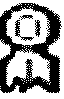 